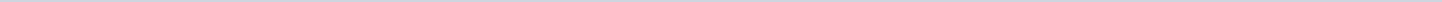 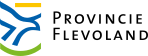 Provincie FlevolandAangemaakt op:Provincie Flevoland29-03-2024 15:18Moties2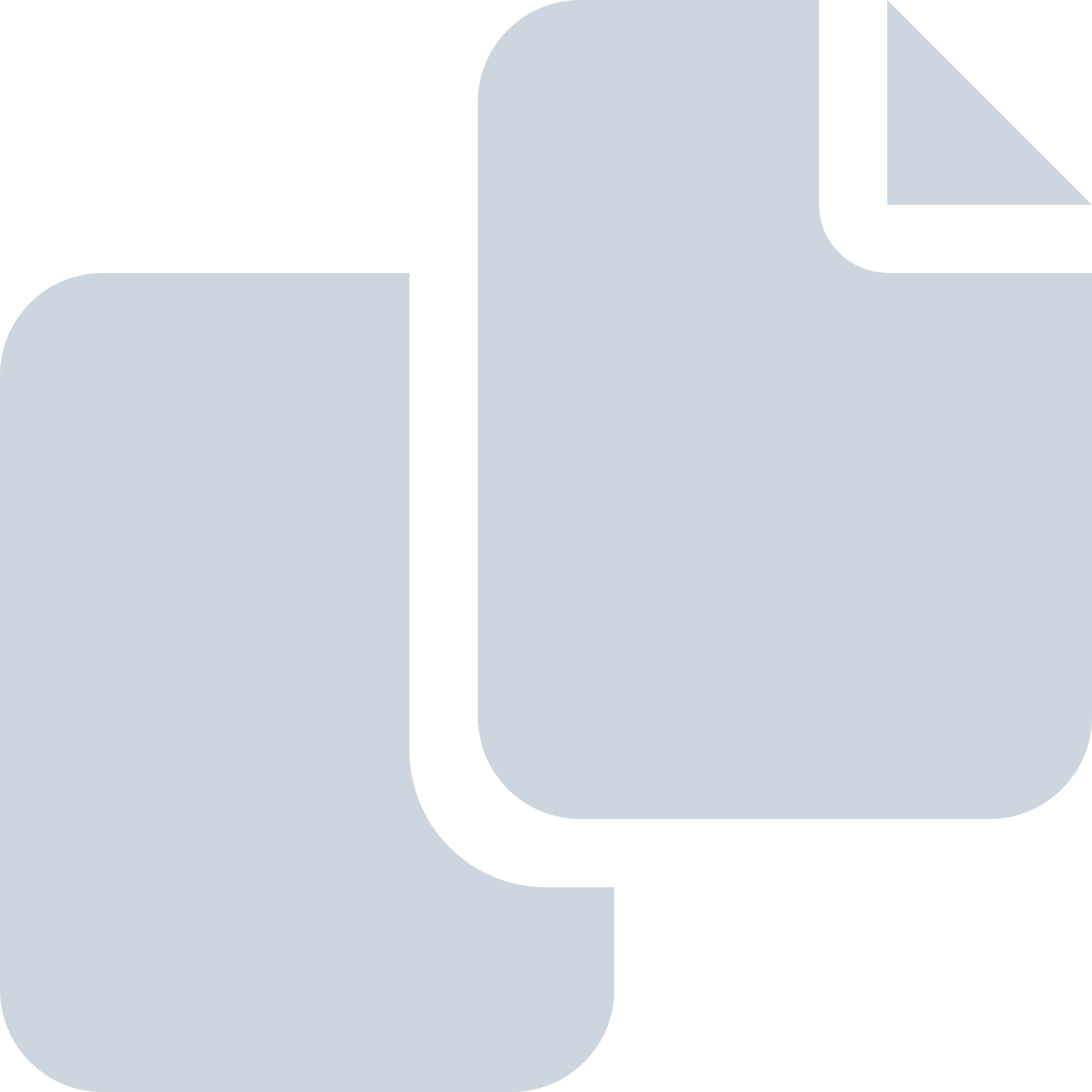 Periode: oktober 2012#Naam van documentPub. datumInfo1.Motie 1 - Aangenomen - Alle partijen - Indiening ontslag gedeputeerden - PS 3 oktober 201203-10-2012PDF,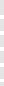 71,57 KB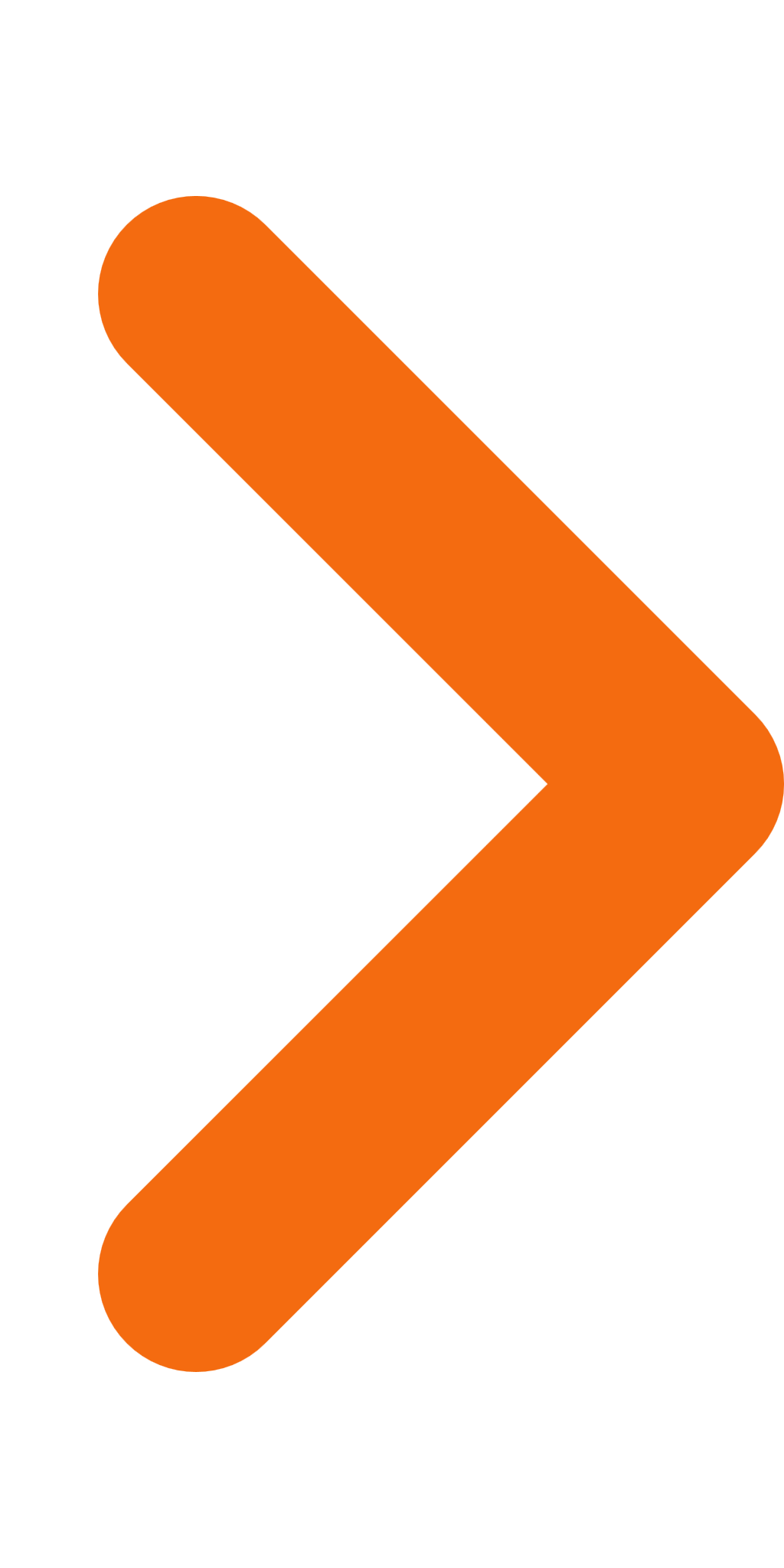 2.Motie 2 - Aangenomen - D66,CDA,50PLUS/PVV,SGP/PvdD/GL/SP - Handvest Actieve Informatieplicht - PS 3 oktober 201203-10-2012PDF,100,71 KB